Følgende er tatt ut:Kontakt: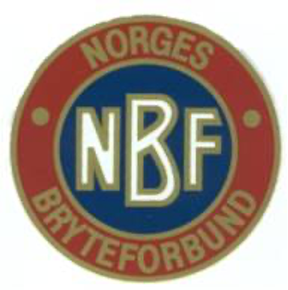 Norges bryteforbundServiceboks 1, Ullevål stadion0840 Oslo NORGEInnkalling til:Grand Prix Chomutov - Tsjekkia18.-20.aprilGresk-Romersk herrerSted:Town sports hall Chomutov - Mánesova street 4980, Chomutov, Czech RepublicKategori:U17, U20Dato:18-20.april 2024Svar- og betalingsfrist:31.mars 2024Kategori:U17 (+2kg):U17 45kgU17 51kgU17 55kgU17 60kgU17 65kgU17 80kgU17 80kgU17 80kgU17 92kgU17 92kgU20 (+2kg):U20 55kgU20 60kgU20 63kgU20 63kgU20 67kgU20 72kgU20 77kgU20 87kgU20 130kgNavn:Abu-Bakar SakajevStorm Kløvstad RydénDennis BerglundAndreas FjeldstadThomas LetvikIver BorgenIsmail KadyrovIsnovr SjoldajevSnorre-Storm MathisenFelix Lenes FredriksenBrage SætherMartin August AakTobias LarsenBers Idal TimirbievElijah Aanes-NeveLars LetvikAlexander ÅmåsMartin LjosåkBarnabas TolnaiKlubb:Lambertseter BryteklubbHalden AKLambertseter BryteklubbLambertseter BryteklubbOslo BryteklubbNarvik BryteklubbMoss AKKristiansand BKLambertseter BryteklubbLambertseter BryteklubbOslo BryteklubbKolbotn ILFauske AKFredrikstad Bryteklubb AtlasOslo BryteklubbOslo BryteklubbUrædd BryteklubbSportsklubben av 1909IL BraattTrenereDommerPål Eirik Gundersen & Tom Ljosåk. Anne-Lise Andresen. Pål Eirik Gundersen & Tom Ljosåk. Anne-Lise Andresen. Diverse info:Ta med:Pass, Norge-tøy, brytedrakter, brytesko, norsk lisens.Informasjon om stevnet:Torsdag: Innveiing i hallen kl.17:30 - 19:00Fredag: Stevnestart kl.10:45
Lørdag: Stevnestart kl.09:00
Egenandel:Total egenandel estimert til 5200kr - 5500kr (avhengig av flypriser).Kun akkommodasjon og transport fra/til flyplass: 1300krBetalingBindende påmelding skjer ved betaling av egenandel til:Kontonr: 1813 43 48158. Merk med “NAVN” og STEVNE TSJEKKIA. Minner om at betalingen av egenandel må skje innen fristen.Eventuelt:Vippsnr: 799557Ta med:Pass, Norge-tøy, brytedrakter, brytesko, norsk lisens.Informasjon om stevnet:Torsdag: Innveiing i hallen kl.17:30 - 19:00Fredag: Stevnestart kl.10:45
Lørdag: Stevnestart kl.09:00
Egenandel:Total egenandel estimert til 5200kr - 5500kr (avhengig av flypriser).Kun akkommodasjon og transport fra/til flyplass: 1300krBetalingBindende påmelding skjer ved betaling av egenandel til:Kontonr: 1813 43 48158. Merk med “NAVN” og STEVNE TSJEKKIA. Minner om at betalingen av egenandel må skje innen fristen.Eventuelt:Vippsnr: 799557Oppmøte/ReturTorsdag 18.april INFO KOMMERLørdag 20.april INFO KOMMERTorsdag 18.april INFO KOMMERLørdag 20.april INFO KOMMERAnnet:Send bekreftelse/avkreftelse til Pål Eirik Gundersen innen fristen på mail eller tlf. Viktig info:Da noen allerede har bestilt flybilletter via klubb må jeg vite hvem som trenger billetter. Merk dette tydelig i bekreftelsen. Send bekreftelse/avkreftelse til Pål Eirik Gundersen innen fristen på mail eller tlf. Viktig info:Da noen allerede har bestilt flybilletter via klubb må jeg vite hvem som trenger billetter. Merk dette tydelig i bekreftelsen. Navn:Telefon:Mail:Pål Eirik Gundersen+47 95 29 93 10pal.eirik.gundersen@hotmail.no